Publicado en Alicante  el 05/09/2019 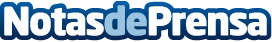 Pintores Alicante triunfa en la provincia con sus nuevos servicios El servicio 24 horas y la expansión de sus servicios hacen de Pintores Alicante una empresa con éxitoDatos de contacto:Pintores Alicantehttps://www.pintoresalicanteac.com605 903 344Nota de prensa publicada en: https://www.notasdeprensa.es/pintores-alicante-triunfa-en-la-provincia-con Categorias: Bricolaje Interiorismo Valencia Construcción y Materiales http://www.notasdeprensa.es